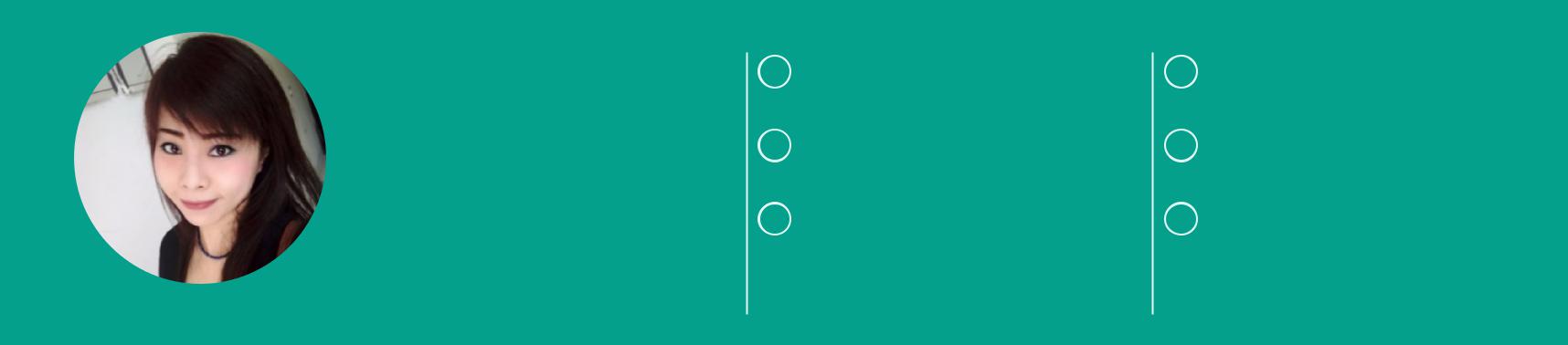 E-commerce, Im&ExportITO 	aivanluuthi2013@gmail.com	08- November-1990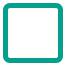 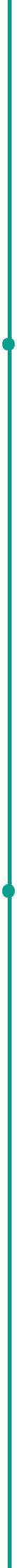  Objective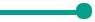 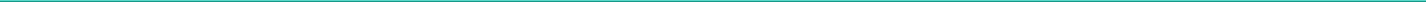 I always look for opportunities to improve my skills, as well as applying my knowledge of studies and life experience into my career. With me, the responsibility & loyal are the two factors to being my success, as well as your long-term commitment to the job. "I am young and I am enthusiastic, I am confident and I love to work"I have the objective to gain something worthwhile, which I can assimilate into my life & at my life & at my workspace. Moreover I want to achieve the apex of my career through hard as well as smart work & to work in a challenging atmosphere where to motivate people is an opportunity.         Import & Export Manager & Marketing Strategy.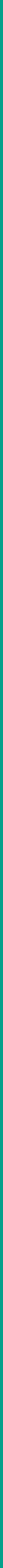 Maintaining the relationship and the business process between Vietnamese and EU Partners.Implement import & export process & Checking quality and quantity of receipt goods.          .- Report the progress of the delivery activities as well as the activities of the partnership.Presentation of relevant reports and discussions with director for expand to Asia market. Planning the marketing strategy to potential customers.Investigation price and trend in market. Working independent, self-discipline, flexibility and high self-awareness. The ability to negotiate and persuade to ensure the event always goes well.Reporting the logical activities and updated daily, weekly, monthly.Google Adwords Sales & Marketing Executive- Researching & Collecting customer data.Saving the clients data & CRM solutions- Completing 100 calls /day- Office present is not required (Distance working area)Remote workingTake care of customers through chat, email and phone calls as well as answer the phoneAdvertising products, service packages, information about the product.- Receiving customer information (Asia) to solve the problemNotice of payment for each customer (100 calls / day)Make a list and send a daily report to the company.- Send payment link to customer and report case of breach of contract to lock account.Implement customer care policies to increate "CRM" listCQU in India is a representative company for the University of Queensland Center in Australia, which opened an Asia regional office in the Indian state of Haryana.The main task is to review the application and select the potential student to offer the letter of invitation to study in AustraliaDeal with agents to receive applications mainly in the Vietnam marketScreening and reviewing students who have satisfactory academic qualifications, English ability to issue letters of recommendation.Communication and customer care activity to Vietnamese agencies in Vietnam later expanded to other Asian countries: Singapore, Philippines, Malaysia, India. Pakistan, Afghanistan, Nepal ...Use Vietnamese and English for work.Receipt of full-time work in the form of working visawas a team leader of whole Asia Area team members and agents in Asia.controlling & cooperating the agents in Asian countries in terms of information and new conditions when receiving applicationsNotification of activities and recording of student recordsParticipate in agent meetings to maintain and create good relationshipsParticipate in marketing activities as well as promotional events.Become a strategic team leader to carry out customer care activities in Asian countries. How to promote the enrollment process and increase registration sales- Carry out policies to actively take care of customersInstruct team members to be productive, clear-headed, and properly reported as well as to ensure the quality of the team's performance.Netrika is one of the agency companies operating under the leadership and authorization of senior government bodies of India.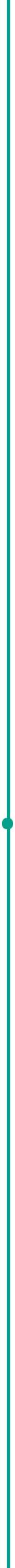 The objective is to verify the information mag customers in the world requested.Receipt of customer records and verification information in the markets of Asia, Eastern Europe, Europe ...Verify information about: Personal information, education, work experience, criminal record history, company activity and other areas ...* For customers:Meet, call, email to communicate and persuade customers to use the services of the companyParticipate in many marketing and customer care activitiesReceiving requests and processing informationParticipate in and sign contracts with the board of directors.Meet with many government members and company representatives around the world.Implementing customer care policies.Calling high-level agencies and representatives to negotiate and persuade them to exploit informationContinuous updating of forms of exchange for flexibility in the communication process.Save information to the system.Check information regularly and expand informationWorking area: Asia, Europe, Eastern Europe ....The work is highly authentic, requires credibility and strategic in exploiting.Connect customers and persuade for quality courier service surveysEdit & created questions and censored with senior IT staffTake the survey into actual calls and be recorded by surveyors in VietnamListen to the record, update the system and evaluate the quality of the survey3 month project.Providing foreign interpreters and models in the Indian marketProvides all kinds of languages according to the requirements of customers in the Indian market.     Honors & Awards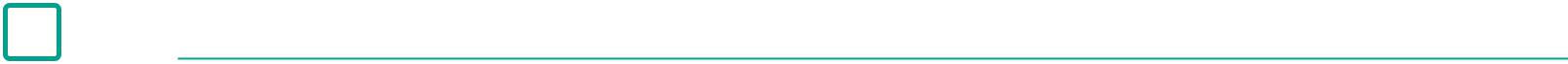       InterestsReading Book, Drawing , Internet research and connect social media , Language learning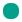 Luu Thi Ai Van+36 70 357 83556Femalehttps://www.facebook.com/prHanoi, Vietnamofile.php?id=100011719916884EducationEducationLE VIET THUAT SENIOR HIGH SCHOOL - VINH CITY - NGHE AN2005 - 200812th classScience StreamDIPLOMATIC ACADEMY UNIVERSITY - 69 CHUA LANG- HANOI2008 - Jun 201112th classI went to India following with Gov.t Scholarship program.NIIM UNIVERSITY - HARYANA - INDIAJuly 2011 - July 2014Bachelor of Communication Media- Journalism & AdvertisingGPA: 3.0/4MAHATMA GANDHI UNIVERSITY - DELHI - INDIAJuly 2014 - July 2016Master of Business AdministrationGPA: 3.0/4Work experienceWork experienceNMS COMPANY (Representative Business Development)January 2018 - PresentTeam Leader of ITO & BPOMain responsibilities:- Identify opportunities for the development of Software & IT services in the international market through four- Identify opportunities for the development of Software & IT services in the international market through fourperspectives: survey and Investing, social network & Social Media, Sales, and Advertising with the support ofperspectives: survey and Investing, social network & Social Media, Sales, and Advertising with the support ofinternal data. Market research and data sets (connecting prospects, increasing profits, researching customerinternal data. Market research and data sets (connecting prospects, increasing profits, researching customerbehavior ...)-Promote revenue targets from the project and campaign to expand the company image.- Lead the team to work and train sales skills and customer careWork with company partners to reseach new- Lead the team to work and train sales skills and customer careWork with company partners to reseach newfeatures of new software and to integrate with the technical department to conduct discussions and develop solutionsfeatures of new software and to integrate with the technical department to conduct discussions and develop solutionsfor the services.- Guiding on advertising content, contact content and customer care program- managing the tasks for each team member- Support, training and deployment skills for team members. Get feedback from customers and customer service- Support, training and deployment skills for team members. Get feedback from customers and customer serviceactivities.- Holding international market & contacting to clients- Attending conference & discuss about services- Sales IT services & advertising activities- Office present isn’t required (Twice in a week only & remote)BAO MINH MOTORCYCLE VIETNAMNovember 2017 till dateAERENT IT SOLUTION PVT LTD- CHANDHIGARH - INDIASept 2015 - Oct 2017BPO - Google Adwords Customer Care ServiceASIA PRESENTATIVE OFFICE OF CENTREJan 2014 - July 2017QUEENSLANDUNIVERSITY, AUSTRALIA.01-2014 đến 07-2016 (Part - time staff)Admin ExecutiveASIA PRESENTATIVE OFFICE OF CENTREJan 2014 - July 2017QUEENSLANDUNIVERSITY, AUSTRALIA.08-2016 đến 07-2017 (Under Employement Visa)Asia Team LeaderNETRIKA COMPANY - GURGAON - HARYANA - INDIAJune 2015 - June 2016Information Officer - International Human Resources ManagementEXEVO COMPANY - MOHAN ESTATE - DELHI - INDIAMarch 2013 - June 2013Quality Inspection surveyorActivitiesActivitiesSUFI FASHION SHOW & INDIA FASHIONOct 2011 - Nov 2012Modeling photo on shootingAttend in demonstration activities and model photos for the Indian jewelery and Indian fashionVIETNAM EMBASSY ACTIVITIESJan 2014 - July 2017Assistant- Supporting into cultural activities and business meetings- Participating in cultural and artistic activities- Helped the embassy in food events- Providing interpreters for business meetings in IndiaOTHER ACTIVITIESJan 2014 - Feb 2014Language expert providerReach to 5 stars quality services about Languages Provider2011-2017Sufi Fashion Show CertificateSkillsSkillsLanguageEnglish, VietnameseComputerWord, Excel, Powerpoint, Online marketing, Web wordPress, Alibaba,Amazon, E-commerce 